Publicado en  el 08/01/2016 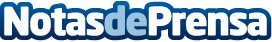 Zurich se prepara para acoger el museo del fútbolDatos de contacto:Nota de prensa publicada en: https://www.notasdeprensa.es/zurich-se-prepara-para-acoger-el-museo-del_1 Categorias: Viaje Turismo http://www.notasdeprensa.es